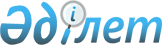 Об утверждении Правил применения химической кастрации
					
			Утративший силу
			
			
		
					Приказ Министра здравоохранения Республики Казахстан от 15 июня 2017 года № 423. Зарегистрирован в Министерстве юстиции Республики Казахстан 28 июля 2017 года № 15399. Утратил силу приказом Министра здравоохранения Республики Казахстан от 15 декабря 2020 года № ҚР ДСМ-262/2020.
      Сноска. Утратил силу приказом Министра здравоохранения РК от 15.12.2020 № ҚР ДСМ-262/2020 (вводится в действие по истечении десяти календарных дней после дня его первого официального опубликования).

      Примечание РЦПИ!
Вводится в действие с 01.01.2018.
      В соответствии с пунктом 2 статьи 103-1 Кодекса Республики Казахстан от 18 сентября 2009 года "О здоровье народа и системе здравоохранения" ПРИКАЗЫВАЮ:
      1.Утвердить прилагаемые Правила применения химической кастрации.
      2. Департаменту организации медицинской помощи в установленном законодательством порядке обеспечить:
      1) государственную регистрацию настоящего приказа в Министерстве юстиции Республики Казахстан;
      2) в течение десяти календарных дней со дня государственной регистрации настоящего приказа его направление в периодические печатные издания, а также в Республиканское государственное предприятие на праве хозяйственного ведения "Республиканский центр правовой информации" Министерства юстиции Республики Казахстан для официального опубликования и включения в Эталонный контрольный банк нормативных правовых актов Республики Казахстан;
      3) размещение настоящего приказа на интернет-ресурсе Министерства здравоохранения Республики Казахстан;
      4) в течение десяти рабочих дней после государственной регистрации настоящего приказа в Министерстве юстиции Республики Казахстан представление в Департамент юридической службы Министерства здравоохранения Республики Казахстан сведений об исполнении мероприятий, предусмотренных подпунктами 1), 2) и 3) настоящего пункта.
      3. Контроль за исполнением настоящего приказа возложить на вице-министра здравоохранения Республики Казахстан Актаеву Л.М.
      4. Приказ вводится в действие с 1 января 2018 года и подлежит официальному опубликованию.
      "Согласовано"
Генеральный прокурор
Республики Казахстан
____________Ж. Асанов
27 июня 2017 года
      "Согласовано"
Министр внутренних дел
Республики Казахстан
___________К. Касымов
22 июня 2017 года Правила применения химической кастрации Глава 1. Общие положения
      1. Настоящие Правила применения химической кастрации (далее – Правила) разработаны в соответствии с пунктом 2 статьи 103-1 Кодекса Республики Казахстан от 18 сентября 2009 года "О здоровье народа и системе здравоохранения" и определяют порядок применения антиандрогенного препарата, используемого при химической кастрации медицинской организацией и периодичность его введения.
      2. В настоящих Правилах используются следующие основные понятия:
      1) антиандрогенный препарат – лекарственное средство, механизм действия которого направлен на снижение выработки и выделения эндогенного тестостерона с целью снижения уровня полового влечения;
      2) лицо, в отношении которого проводится процедура химической кастрации (далее – Лицо) – лицо, которому назначен прием антиандрогенного препарата, снижающего половое влечение, на основании решения суда вступившего в силу;
      3) состояние декомпенсации у лиц, страдающих расстройством сексуального предпочтения - состояние непреодолимого сексуального влечения у лица, которому необходимо оказание медицинской помощи;
      4) уполномоченный орган в области здравоохранения (далее – уполномоченный орган) – государственный орган, осуществляющий руководство в области охраны здоровья граждан, медицинской и фармацевтической науки, медицинского и фармацевтического образования, обращения лекарственных средств, изделий медицинского назначения и медицинской техники, контроля за качеством медицинских услуг;
      5) химическая кастрация – прием антиандрогенного препарата, снижающих половое влечение, осуществляемый медицинской организацией на основании решения суда.
      3. Применение принудительных мер медицинского характера в виде химической кастрации проводится на основании решения суда в целях предупреждения состояния декомпенсации у лиц, страдающих расстройством сексуального предпочтения.
      4. В соответствии с подпунктами 3), 5) пункта 1 статьи 91 Уголовного кодекса Республики Казахстан от 3 июля 2014 года (далее – УК РК) принудительная мера медицинского характера в виде химической кастрации в отношении лиц старше 18 лет, совершивших уголовное преступление против половой неприкосновенности несовершеннолетних, отбывающих наказание в учреждениях уголовно-исполнительной системы (далее – учреждения УИС), применяется на основании решения суда, вступившего в силу.
      Принудительные меры медицинского характера исполняются по месту отбывания лишения свободы лиц, а в отношении осужденных лиц к иным видам наказаний – в организациях здравоохранения, оказывающих амбулаторную психиатрическую помощь.
      5. В течение трех рабочих дней с момента поступления Лица, администрация учреждения УИС направляет информацию с копией решения суда в территориальную организацию здравоохранения, оказывающую амбулаторную психиатрическую помощь.
      6. После получения решения суда организация здравоохранения, оказывающая амбулаторную психиатрическую помощь в соответствии с Положением о деятельности психиатрических организаций в Республике Казахстан, утвержденным приказом исполняющего обязанности Министра здравоохранения Республики Казахстан от 6 января 2011 года № 15 (зарегистрирован в Реестре нормативных правовых актов за № 6776) в течение пяти рабочих дней включает лицо, в отношении которого применены принудительные меры медицинского характера в форме химической кастрации, в группу активного динамического наблюдения и передает информацию в территориальную амбулаторно-поликлиническую организацию (далее – АПО) по фактическому месту жительства или прикрепления лица.
      7. Лицо, в отношении которого судом назначены принудительные меры медицинского характера в форме химической кастрации, при поступлении в учреждения УИС, в течение трех рабочих дней подлежит постановке на диспансерный учет у врача-психиатра лечебно-профилактического учреждения УИС. Глава 2. Порядок применения принудительных мер медицинского характера в виде химической кастрации
      8. Лечебно-профилактическое учреждение УИС до начала проведения процедуры химической кастрации проводит лабораторно-инструментальное обследование лица, в отношении которого решением суда определено применение принудительных мер медицинского характера в виде химической кастрации с целью определения оценки состояния здоровья.
      9. Организация здравоохранения, оказывающая амбулаторную психиатрическую помощь, обеспечивает лечебно-профилактическое учреждение УИС антиандрогенным препаратом.
      10. Для проведения процедуры химической кастрации врачебно-консультационная комиссия (далее – ВКК) организации первичной медико-санитарной помощи с участием врачей эндокринолога, уролога и терапевта (врач общей практики) в течение трех рабочих дней со дня получения информации о применении принудительных мер медицинского характера и на основании результатов проведенного обследования, определяет выбор антиандрогенного препарата.
      11. Антиандрогенный препарат вводится с периодичностью, определенной инструкцией к медицинскому применению данного лекарственного средства.
      12. Организация здравоохранения, оказывающая амбулаторную психиатрическую помощь, проводит процедуру химической кастрации лицу, в отношении которого решением суда определено применение принудительных мер медицинского характера в виде химической кастрации.
      13. Лечебно-профилактическое учреждение УИС не реже 1 раза в 6 месяцев от начала проведения первой процедуры химической кастрации, организует обследование лица в отношении, которого судом проведена процедура химической кастрации (определение уровня гормонов, физикальные данные, общеклинические анализы).
      14. Администрация лечебно-профилактического учреждения УИС создает специальную психиатрическую комиссию (далее – СПК). В состав СПК входят врачи: психиатр, эндокринолог, уролог и терапевт (врач общей практики). 
      Заседание СПК проводится не реже одного раза в шесть месяцев для решения вопроса о необходимости продления, изменения и прекращения химической кастрации в соответствии с требованиями статьи 96 УК РК. 
      15. За шесть месяцев до истечения срока отбывания наказания в соответствии с пунктом 3 статьи 93 УК РК, частью 5 статьи 26 Уголовно-исполнительного кодекса Республики Казахстан администрация учреждения УИС для назначения судебно-психиатрической экспертизы и решения вопроса о наличии (отсутствии) психических отклонений и склонностей к сексуальному насилию в отношении лиц, осужденных к лишению свободы за совершение преступления против половой неприкосновенности несовершеннолетних направляет материалы в суд в соответствии с пунктом 2 статьи 30 Закона Республики Казахстан от 10 февраля 2017 года "О судебно-экспертной деятельности".
      По результатам судебно-психиатрической экспертизы администрация учреждения УИС направляет заключение в суд для решения вопроса о назначении, продлении, изменении или прекращении принудительных мер медицинского характера.
      16. Извещение об освобождении из учреждений УИС лица, осужденного к лишению свободы за совершение преступления против половой неприкосновенности несовершеннолетних, в отношении которого решением суда установлена принудительная мера медицинского характера, за пять рабочих дней до освобождения предоставляется в организацию здравоохранения, оказывающую амбулаторную психиатрическую помощь и орган внутренних дел по фактическому месту жительства.
      17. Организация здравоохранения, оказывающая амбулаторную психиатрическую помощь, в течение пяти рабочих дней со дня освобождения лица, которому решением суда назначена принудительная мера медицинского характера в виде химической кастрации осуществляет постановку на учет по фактическому месту жительства.
      18. Организация здравоохранения областей, города республиканского значения и столицы, оказывающая амбулаторную психиатрическую помощь, осуществляет динамическое наблюдение и оказывает психотерапевтическую помощь лицу, в отношении которого проведена процедура химической кастрации.
      19. Врач амбулаторно-поликлинического подразделения психиатрической организации здравоохранения:
      обеспечивает динамическое наблюдение с частотой осмотра не реже одного раза в месяц;
      назначает терапию психотропными препаратами;
      контролирует применение антиандрогенного препарата;
      готовит документы для проведения заседаний ВКК, СПК;
      обеспечивает взаимодействие со специалистами АПО; 
      составляет индивидуальный график периодичности введения антиандрогенного препарата лицу, копия которого передается участковому инспектору полиции, осуществляющего профилактический контроль и учет данного лица, либо в лечебно-профилактическое учреждение УИС, если лицо находится в местах лишения свободы;
      в течение 3 рабочих дней направляет копию утвержденного графика, в территориальное подразделение органов внутренних дел для приобщения к материалам дела профилактического учета;
      в случае уклонения лица от принудительных мер медицинского характера, уведомляет руководство медицинской организации.
      20. Администрация организации здравоохранения, оказывающая амбулаторную психиатрическую помощь на уровне областей, города республиканского значения и столицы, создает СПК.
       В состав СПК входят врачи: психиатр, эндокринолог, уролог и терапевт (врач общей практики). 
      Заседание СПК проводится не реже одного раза в шесть месяцев для решения вопроса о необходимости продления, изменения и прекращения химической кастрации в соответствии с требованиями статьи 96 УК РК. 
      21. По факту неприбытия лица в течение пяти рабочих дней со дня освобождения организация здравоохранения, оказывающая амбулаторную психиатрическую помощь, письменно извещает подразделение органов внутренних дел.
      Подразделения органов внутренних дел осуществляют мероприятия по поиску лица и при установлении местонахождения в течение трех рабочих дней информируют организацию здравоохранения, оказывающую амбулаторную психиатрическую помощь.
      22. При уклонении лица от прохождения необходимого обследования территориальная АПО письменно уведомляет территориальное подразделение органов внутренних дел в течение 24 часов.
      При уклонении лица от проведения химической кастрации психиатрическая организация, оказывающая амбулаторную психиатрическую помощь, в течение 24 часов письменно (в произвольной форме) уведомляет территориальное подразделение органов внутренних дел.
      23. В случае прекращения процедуры химической кастрации на основании решения суда, лицо подлежит динамическому наблюдению врачом-психиатром территориальной организации, оказывающей амбулаторную психиатрическую помощь в порядке, установленным статьей 124 Кодекса Республики Казахстан от 18 сентября 2009 года "О здоровье народа и системе здравоохранения".
					© 2012. РГП на ПХВ «Институт законодательства и правовой информации Республики Казахстан» Министерства юстиции Республики Казахстан
				
      Министр здравоохранения
Республики Казахстан

Е. Биртанов
Утверждены
приказом Министра
здравоохранения
Республики Казахстан
от 15 июня 2017 года № 423